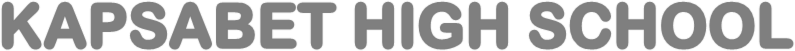 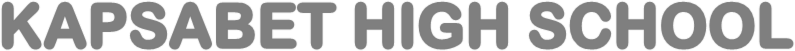 BIOLOGY PAPER 3(Practical)MARKING SCHEME(a) Test Tube AOil is  broken into small or tiny droplets / oil is emulsified;Oil is suspended  / spread throughout the liquid / cloudy suspension;(Any 1, 1 mark)		Test Tube BOil floats on water / no mixing / two separate layers / two immiscible layers;Emulsification;To increase surface area for enzyme / activity / of lipases;Bile;Duodenum;Nb: (v) is tied to (iv)	(b) Blue black color / colouration;Starch solution;C - Blue black colour disappears / fades / solution turns brown / yellow;D – Blue black colour remains;Enzyme amylase breaks down / hydroses / converts / digests starch into sugars reducing sugars / maltose; those do not give blue black colour with iodine;c) ProcedureTo a little of the paste in a test tube, add benedicts solution and heat;ResultsColour changes to yellow / orange / brown precipitate;You are provided with specimen K. Use it to answer the questions that followCut the specimen K longitudinally. Draw one of the sections                      4 marksWith a reason state the agent of pollination                                                       2 MarksInsect Bright coloured petals to attract insects Scented and produce nectar that attract insects that feed on nectarPollen grains are relatively large, heavy and rough so as to stick onto the body of the insectThe photographs labelled Q, R and S are sections of some plant parts.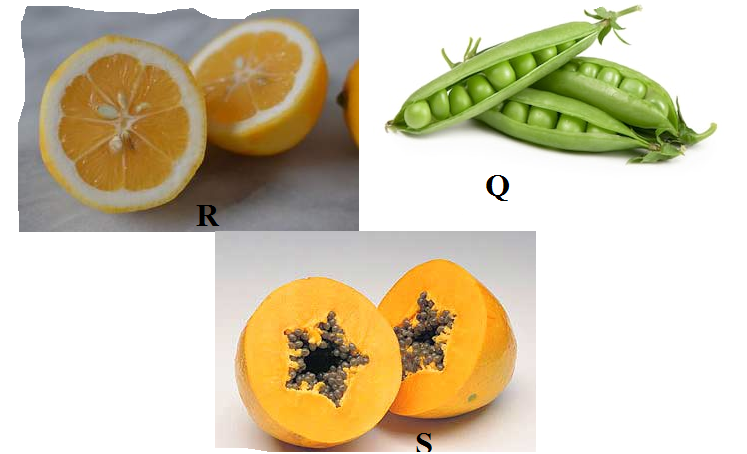 (i)Name the type of placentation in the specimens shown in photographs Q, R and S (3 marks) Q Marginal placentationR Axile/ central placentationS Parietal placentation(ii)Giving a reason in each case, name the mode of dispersal of the specimen in photograph Q and S                                                                          (4mark)Q ModeSelf-dispersalReason Fruits are found inside a pod. The pods contains lines of weaknessSModeAnimal ReasonSucculent and brightly coloured.(a) convergent evolution       	(b) Different structures with different embryonic origins are modified to perform similar functions         	(c)  (i) analogous structures (ii) Homologous structures       d). divergent evolution/ adaptive radiation          	e).    Q…..…Insecta;         R……Aves;          S……Mammalia      (f) (i) B………flesh;      R……nectar from flowers (ii) Strong, curved and sharp; to rip flesh from bones.